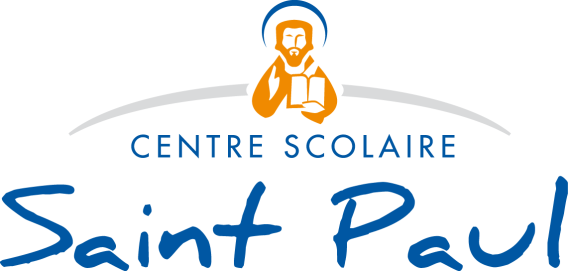 Lille, le Mardi 15 Octobre 2019,Madame, Monsieur,A l’occasion de la journée pédagogique du Vendredi 30 Août 2019, il a été décidé que se tiendrait un Conseil Pastoral le :Jeudi 17 Octobre 2019 de 18H00 à 19h30(Site Colbert - Petite salle d'étude - Entrée C)Aussi, en présence du Frère Minh Pierre NGUYEN, prêtre accompagnateur du lycée et de Monsieur Olivier Antoine, diacre, professeurs et membres du personnel, parents et lycéens, sont invités à se retrouver pour échanger autour de l’ordre du jour suivant :Réflexion sur les orientations pastorales à venir (années 2019-2022).Relecture du projet pastoral de l’établissement.Comment faciliter une démarche de découverte et de réflexion qui rejoigne le plus grand nombre ?La pastorale post-bac.Les temps forts de Première et de Terminale.Quels relais pour l'action pastorale dans les différents niveaux et sur les deux sites du lycée ?Rappel du rôle du délégué pastoral.L’implication de l’établissement au niveau du doyenné, du diocèse…Définition des critères de selection des associations bénéficiaires des actions d’Avent et de Carême.Questions diverses.Comptant sur votre présence nombreuse, nous vous assurons de nos sentiments dévoués.		     R. DERIDDER					B. THUILLIER       		Directeur du Lycée			   	   Animateur en PastoraleLYCEE PRIVE - 25 BIS RUE COLBERT - 59000 LILLE - TEL03.20.57.32.92 - FAX 03.20.42.92.11PREPA HEC VOIE ECO & SCI - 62 RUE ROYALE - 59000 LILLE - TEL 03.20.55.10.20 - FAX 03.20.06.23.35E-MAIL : secretariat-lycee@saintpaul-lille.fr